Białystok, 6.09.2022 r.Dziekan Okręgowej Rady Adwokackiej 
adw. Jowita Natalia GrochowskaOkręgowa Rada Adwokacka w Białymstoku
ul. Przejazd 2A
15-430 Białystokuprzejmie zapraszam do zapoznania się z ukierunkowaną ofertą studiów podyplomowych realizowanych przez Wydział Prawa Uniwersytetu w Białymstoku. Zwracam się z prośbą o przekazanie poniższych informacji wszystkim potencjalnym zainteresowanym.

Niewątpliwym atutem studiów podyplomowych jest kadra prowadząca zajęcia. Oprócz nauczycieli akademickich zajęcia prowadzą doświadczeni praktycy, m.in. sędziowie, lekarze medycyny, psychologowie, trenerzy.    
Państwa szczególną uwagę powinny zwrócić:„Studia Podyplomowe Prawo, Zarządzanie i Mediacja w Ochronie Zdrowia”Tematyka studiów stanowi odpowiedź na zwiększone zainteresowanie znajomością szeroko pojętego prawa medycznego ze strony prawników i osób związanych z ochroną zdrowia - osób wykonujących zawody medyczne, osób pracujących z pacjentami-klientami, osób zajmujących się zarządzaniem i administracyjną sferą systemu ochrony zdrowia.
Czas trwania studiów: 2 semestry – ilość godzin wykładów i ćwiczeń: 180.
Koszt uczestnictwa: 5 000 PLN za rok, płatne jednorazowo lub w czterech równych ratach.Terminy i szczegóły rekrutacji dostępne są na stronie internetowej Wydziału Prawa Uniwersytetu w Białymstoku pod adresem: https://prawo.uwb.edu.pl/studia-podyplomowe-prawo-zarzadzanie-i-mediacja-w-ochronie-zdrowia-4401. „Studia Podyplomowe Mediatorów Sądowych”Celem tych studiów jest nabycie wszechstronnej wiedzy niezbędnej w pracy mediatora. Zajęcia w dużej mierze mają charakter praktyczny, dając możliwość już na etapie studiów przetrenowania różnych sytuacji w których mediator powinien się odnaleźć.
Czas trwania studiów: 2 semestry – ilość godzin wykładów i ćwiczeń: 162.
Koszt uczestnictwa: 4 000 PLN za rok, płatne jednorazowo lub w czterech równych ratach. Terminy i szczegóły rekrutacji dostępne są na stronie internetowej Wydziału Prawa Uniwersytetu w Białymstoku pod adresem: https://prawo.uwb.edu.pl/studia-podyplomowe-mediatorow-sadowych-4369.„Studia Podyplomowe Prawo w Nowoczesnych Technologiach Informatycznych”Celem studiów jest zapoznanie uczestników z praktycznymi aspektami szeroko rozumianego prawa nowych technologii. Uczestnicy zostaną przygotowani do kompetentnego świadczenia usług prawnych (m. in. redagowania, opiniowania i negocjowania kontraktów) na rzecz branży informatycznej i branż nowych technologii. Ponadto słuchacze zostaną  wyposażeni w kompetencje pozwalające na bardziej efektywną codzienną pracę, automatyzację najbardziej żmudnych i już zdigitalizowanych czynności oraz zmniejszenie wykluczenia cyfrowego. Studia podyplomowe organizowane we współpracy z LegalHut.
Czas trwania studiów: 2 semestry – ilość godzin wykładów i ćwiczeń: 184.
Koszt uczestnictwa: 6 000 PLN za rok, płatne jednorazowo lub w czterech równych ratach.Terminy i szczegóły rekrutacji dostępne są na stronie internetowej Wydziału Prawa Uniwersytetu w Białymstoku pod adresem: https://prawo.uwb.edu.pl/studia-podyplomowe-prawo-w-nowoczesnych-technologiach-informatycznych-5096.W przypadku pytań, zachęcam do kontaktu z Sekretariatem Studiów Podyplomowych: prawo-pdpl@uwb.edu.pl, tel.: 85 745 71 73.Jednocześnie zapraszam do zapoznania się z ofertą innych studiów podyplomowych na Wydziale Prawa Uniwersytetu w Białymstoku. Pełna oferta dostępna jest na stronie internetowej pod adresem: https://prawo.uwb.edu.pl/studia-podyplomowe.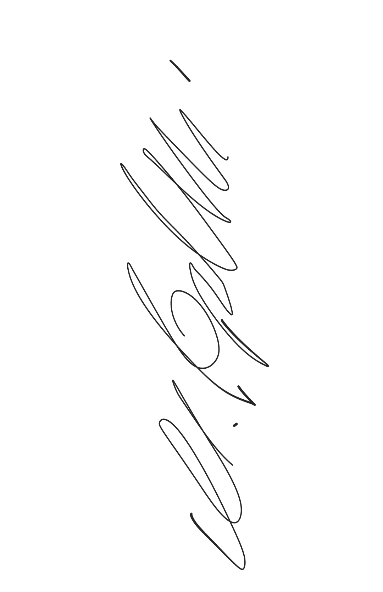 Z wyrazami szacunku,Dziekan Wydziału Prawa Uniwersytetu w BiałymstokuProf. dr hab. Mariusz Popławski